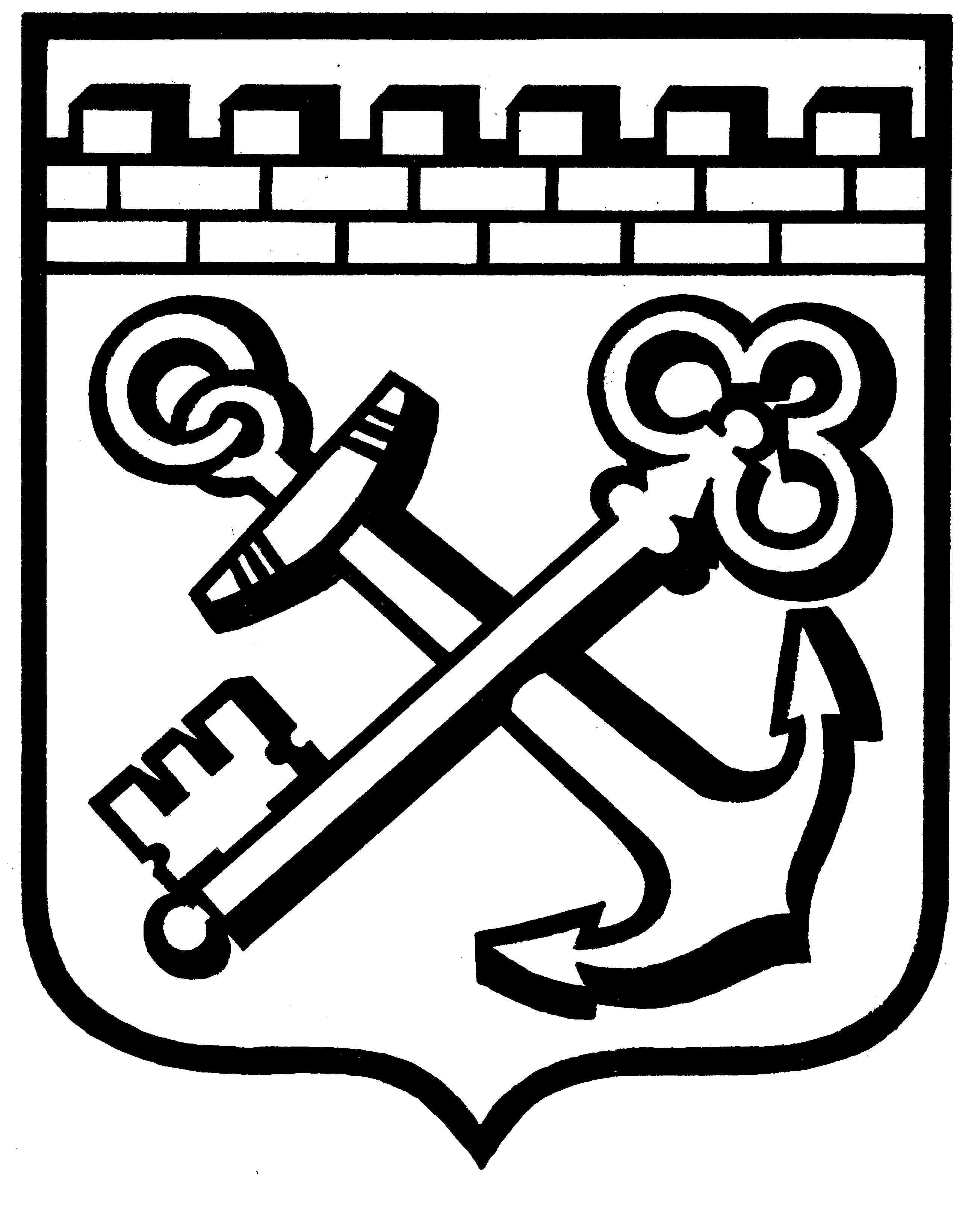 КОМИТЕТ ГРАДОСТРОИТЕЛЬНОЙ ПОЛИТИКИ
ЛЕНИНГРАДСКОЙ ОБЛАСТИПРИКАЗот ______________ № ______О внесении измененийв Правила землепользования и застройкимуниципального образования «Лесколовское сельское поселение»Всеволожского муниципального районаЛенинградской области В соответствии со статьями 32 и 33 Градостроительного кодекса Российской Федерации, пунктом 1 части 2 статьи 1 областного закона от 7 июля 2014 года № 45-оз «О перераспределении полномочий в области градостроительной деятельности между органами государственной власти Ленинградской области и органами местного самоуправления Ленинградской области», пунктом 2.13 Положения о Комитете градостроительной политики Ленинградской области, утвержденного постановлением Правительства Ленинградской области от 9 сентября 2019 года № 421, приказываю:1. Внести в Правила землепользования и застройки муниципального образования «Лесколовское сельское поселение» Всеволожского муниципального района Ленинградской области (в редакции  приказа комитета по архитектуре и градостроительству Ленинградской области от 26 апреля 2018 года № 31) изменения согласно приложению к настоящему приказу.2. 	Решение совета депутатов муниципального образования «Лесколовское сельское поселение» Всеволожского муниципального района Ленинградской области от 21 декабря 2012 года № 33 «Об утверждении Правил землепользования и застройки населенных пунктов муниципального образования «Лесколовское сельское поселение» Всеволожского муниципального района Ленинградской области» признать утратившим силу и не подлежащим применению.Председатель комитета 									И.Я.Кулаков